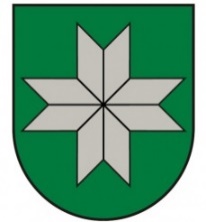 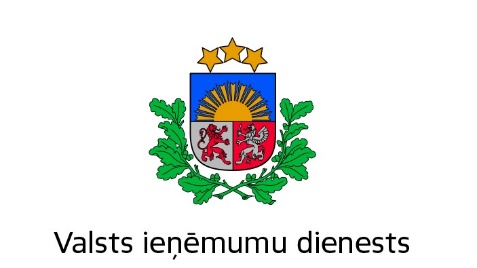 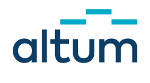 Seminārs uzņēmējdarbības uzsākšanaiAlojā2016. gada 15. aprīlīAlojas kultūras nama mazajā zālē, Jūras ielā 13Semināra apraksts: Seminārā uzzināsiet pirmos soļus uzņēmējdarbības uzsākšanai, uzzināsiet arī par atbalsta instrumentiem uzņēmējdarbības uzsākšanai, kā arī kādas kļūdas tiek pieļautas sastādot biznesa plānu. Seminārā iegūsiet informāciju par Alojas novada domes rīkoto konkursu uzņēmējdarbības uzsākšanai Alojas novadā.Pieredzes stāsts par grūtībām ar ko saskārās dibinot savu uzņēmumu un par ieguvumiem pēc finansējuma iegūšanas.Dalība seminārā: bezmaksasPapildus informācija zvanot Zanei Lapšāne-Celmai, Alojas novada komercdarbības speciālistei, tālr. 25749131 vai rakstot e-pastu: zane.lapsane.celma@aloja.lv9:50 – 10:00Dalībnieku ierašanās un reģistrācija10:00 – 11:30PIRMAIS SOLIS. Jums ir jāreģistrē uzņēmējdarbības forma, darbinieki.OTRAIS SOLIS. Izvēlieties nodokļu maksāšanas režīmu.TREŠAIS SOLIS. Reģistrējiet darbiniekus, darba vietu un darba rīkus!CETURTAIS SOLIS. Ikvienam uzņēmējam sadarbība ar VID jāveic, izmatojot Elektroniskās deklarēšanas sistēmu (EDS).PIEKTAIS SOLIS. Lieciet VID publiskajām datu bāzēm kalpot savā labā!VID Nodokļu pārvaldes Nodokļu un nodevu grāmatvedības metodikas daļas galvenā nodokļu inspektore Ļubova Ručinska11:30 – 13:00“Altum” piedāvājums – aizdevuma iespējas jaunajiem uzņēmējiem. Informācija par biznesa plāna un naudas plūsmas izstrādes nosacījumiem.Valmieras filiāles kredītprojektu vadītāja Linda Zaķe13:00 – 13.30Pieredzes stāsts – grūtības dibinot savu uzņēmumu, ieguvumi pēc finansējuma iegūšanas.Biznesa ideju konkursa komercdarbības uzsākšanai Alojas novadā uzvarētājs Nils Alvars Neļķis13:30 – 14:00“Biznesa ideju konkurss komercdarbības uzsākšanai Alojas novadā.”Alojas novada komercdarbības speciāliste Zane Lapšāne-Celma